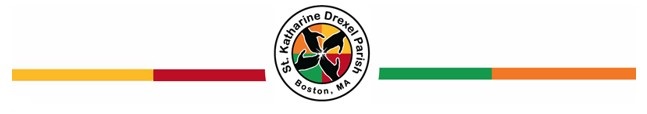 St. Katharine Drexel Parish Confirmation Preparation Program(PLEASE PRINT NEATLY) Date:   _____________________________    Name:	   ____________________________________________________________________________		First					Middle				LastAddress:	_______________________________________________________________________		_______________________________________________________________________Phone Number:   _____________________________    Birthdate:  _____________________________Youth’s E-Mail:   _______________________________________   Year of Graduation:   ____________Father’s First and Last Name:   __________________________________________________________Mother’s First, Last and Maiden Name:  ___________________________________________________Parent(s) E-Mail Address:   _____________________________________________________________Sacramental Information:Date and Parish you were baptized:   _______________________________________________Parish you received your First Communion:   _________________________________________Sponsor Information:Sponsor’s Name:   _____________________________________________________________Sponsor’s Address:   ___________________________________________________________Sponsor’s Phone Number:   ___________________  Sponsor’s E-Mail:   __________________Sponsor’s Parish:   _____________________________________________________________Why did you pick this person as your sponsor?___________________________________________________________________________________________________________________Confirmation Name:Confirmation Name:   ___________________________________________________________Why this Confirmation Name?   _______________________________________________________________________________________________________________________________Mail the completed application to:Saint Katharine Drexel Parish Center Attn: Office Manager/Parish Life Coordinator175 Ruggles Street, Roxbury, MA 02120